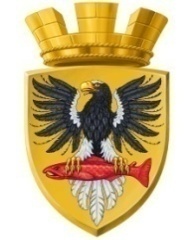 Р О С С И Й С К А Я   Ф Е Д Е Р А Ц И ЯКАМЧАТСКИЙ КРАЙП О С Т А Н О В Л Е Н И ЕАДМИНИСТРАЦИИ ЕЛИЗОВСКОГО ГОРОДСКОГО ПОСЕЛЕНИЯг. ЕлизовоВ соответствии с Федеральным законом от 06.10.2003 № 131–ФЗ «Об общих принципах организации местного самоуправления в Российской Федерации», Федеральным законом от 27.07.2010 № 210-ФЗ «Об организации предоставления государственных и муниципальных услуг», Решением Собрания депутатов Елизовского городского поселения от 16.02.2012 № 239 «Об утверждении перечня услуг, которые являются необходимыми и обязательными для предоставления муниципальных услуг, и предоставляются организациями, участвующими в предоставлении администрацией Елизовского городского поселения муниципальных услуг» и Решением Собрания депутатов Елизовского городского поселения от 16.02.2012 № 238 «Об утверждении Порядка определения размера платы за оказание услуг, которые являются необходимыми и обязательными для предоставления муниципальных услуг, и предоставляются организациями, участвующими в предоставлении администрацией Елизовского городского поселения муниципальных услуг», руководствуясь Уставом Елизовского городского поселенияПостановляю:1.	Утвердить:1.1.	Методику определения размера платы за оказание необходимой и обязательной услуги по оформлению договора социального найма согласно приложению 1.1.2.	Предельные размеры платы за оказание необходимой и обязательной услуги по оформлению договора социального найма согласно приложению 2.2.	Управлению делами администрации Елизовского городского поселения опубликовать (обнародовать) настоящее постановление в средствах массовой информации и разместить в информационно-телекоммуникационной сети «Интернет» на официальном сайте администрации Елизовского городского поселения».3.	Настоящее постановление вступает в силу после его опубликования (обнародования).4.	Контроль за исполнением настоящего постановления возложить на и.о. руководителя Управления жилищно-коммунального хозяйства администрации Елизовского городского поселения Титову Т.С.ВрИО Главы администрации Елизовского городского поселения 				       Д.Б. ЩипицынПриложение 1к постановлению администрацииЕлизовского городского поселенияот 29.10.2015 № 809-пМетодикаопределения размера платы за оказание необходимой и обязательной услуги по оформлению договора социального найма I. Общие положения1.1.	Методика определения размера платы за оказание необходимой и обязательной услуги по оформлению договора социального найма (далее – Методика) устанавливает порядок определения размера платы за оказание необходимой и обязательной услуги по оформлению договора социального найма (далее – необходимая и обязательная услуга).1.2.	Методика предназначена для использования Управлением жилищно–коммунального хозяйства администрации Елизовского городского поселения при оказании необходимой и обязательной услуги по оформлению договора социального найма (далее – уполномоченный орган). 1.3.	Целью настоящей Методики является определение экономически обоснованной величины затрат, необходимых для организации предоставления необходимой и обязательной услуги.1.4.	Предоставление необходимой и обязательной услуги производятся за счёт средств заявителя.1.5.	Размер платы за оказание необходимой и обязательной услуги по оформлению договора социального найма определяется исходя из расчётно-нормативных затрат и экономически обоснованных расходов на её оказание.II. Основные принципы оказания необходимой и обязательной услуги по оформлению договора социального найма2.1.	Размер платы за оказание необходимой и обязательной услуги по оформлению договора социального найма устанавливается исходя из принципа самоокупаемости затрат.2.2.	Плата за оказание необходимой и обязательной услуги по оформлению договора социального найма не может превышать предельный размер, установленный настоящей Методикой.III. Определение размера платы за оказание необходимой и обязательной услуги3.1.	Размер экономически обоснованных расходов на оказание необходимой и обязательной услуги определяется по следующей формуле:Nэ = (Nотс х n) + Oпр + Npм + Ncи + Nн , где:Nотс – затраты на оплату труда и начисления на выплаты по оплате труда сотрудника, занимающегося оказанием необходимой и обязательной услуги;n – количество сотрудников, занимающихся оказанием необходимой и обязательной услуги;Oпр – оплата проезда сотрудников, занимающихся оказанием необходимой и обязательной услуги в отпуск в соответствии с лимитами бюджетных обязательств, утверждённых на очередной финансовый год;Npм – средние планируемые затраты на расходные материалы, непосредственно используемые на оказание необходимой и обязательной услуги;Ncи – затраты на коммунальные услуги, связанные с предоставлением необходимой и обязательной услуги; Nн – общехозяйственные затраты.3.2.	Затраты на оплату труда и начисления на выплаты по оплате труда сотрудника, занимающегося оказанием необходимой и обязательной услуги, определяются по формуле:Nотс = Тс х Vт + HOT, где:Тс – средний часовой заработок сотрудника, определяемый из расчётно-нормативных затрат, указанных в приложении 1 к Методике;Vт – количество времени, необходимое на оказание необходимой и обязательной услуги, указано в приложении 2 к Методике;HOT – начисления на оплату труда сотрудника в соответствии с законодательством Российской Федерации о налогах и сборах.3.3.	Средние планируемые затраты Npм на расходные материалы, непосредственно используемые на оказание необходимой и обязательной услуги определяются в соответствии со сметой расходов, указанной в приложении 3 к Методике.3.4.	Затраты на коммунальные услуги, связанные с предоставлением необходимой и обязательной услуги, определяются по формуле:Ncи = (Рси /р /12 мес.), где:Рси – годовой объём потребления коммунальных услуг, утвержденный для уполномоченного органа, ответственного за предоставление необходимой и обязательной услуги;р – численность работников уполномоченного органа.Расчёт затрат на коммунальные услуги приведён в приложении 4 к Методике.3.5.	Общехозяйственные затраты не могут превышать 20% от суммы затрат по статьям Nотс, Oпр, Npм.IV. Заключительные положенияПересмотр размера платы за оказание необходимой и обязательной услуги осуществляется не реже 1 раза в год и не позднее 1 декабря года, предшествующего очередному финансовому году.Приложение 1к МетодикеРасчётно-нормативные затраты на оказание необходимой и обязательной услуги по оформлению договоров социального найма (Тс)Приложение 2к МетодикеКоличество времени, необходимое на оказание необходимой и обязательной услуги, согласно хронометражу затраченного рабочего времени (Vт)Приложение 3к МетодикеСредние планируемые затраты на расходные материалы (Npм)Приложение 4к МетодикеЗатраты на коммунальные услуги  (Nси)Приложение 2к постановлению администрацииЕлизовского городского поселенияот 29.10.2015 № 809-пПредельные размеры платы за оказание необходимой и обязательной услуги по оформлению договора социального найма1.	Расчёт затрат на оплату труда и начисления на выплаты по оплате труда сотрудника, за оформление одного договора социального найма:Nотс = Тс х Vт + HOT = 327,39 руб./час. х 0,333 + 32,92 руб. = 141,94 руб.Расчёт среднего часового заработка сотрудника (Тс)HOT – начисления на оплату труда сотрудника в соответствии с законодательством РФ составляют 30,2%.НОТ = (Тс х Vт) х 30,2%НОТ = (327,39 х 0,333) х 30,2% = 32,922.	Расчёт затрат на оплату проезда сотрудника в отпуск, в соответствии с лимитами бюджетных обязательств, утверждённых на очередной финансовый год (Oпр):45 000,00 руб./247 дн./7,2 часа х 0,333 = 8,43 руб./мин.3.	Расчёт затрат на расходные материалы (Npм), непосредственно используемые на оказание необходимой и обязательной услуги, утвержденных в соответствии со сметой :192 600 руб./21чел./247дн./7,2 часа х 0,333= 1,72 руб./мин.4.	Расчёт затрат на коммунальные услуги (Ncи), согласно утверждённого годового объёма потребления коммунальных услуг уполномоченным органом:493 200 руб./21чел./12 мес.=1 957,14 руб. в месяц на 1 сотрудника1 957,14 руб./247 дн. /7,2 час. х 0,333 = 0,37 руб./мин.5.	Расчёт общехозяйственных затрат (Nн) при оказании необходимой и обязательной услуги по оформлению договоров социального найма: (141,94 руб. + 8,43 руб. + 1,72 руб.) х 20% = 30,42 руб.6.	Предельный размер стоимости оформления 1 (одного) договора социального найма составляет: 141,94 + 8,43 + 1,72 + 0,37 + 30,42 =  182,88 руб. от 29 октября2015№809 –п Об утверждении методики определения размера платы и предельного размера платы за оказание необходимой и обязательной услуги по оформлению договора социального найма№ п/пНаименование нормативаКоличественные характеристики (руб.)Обоснование расчётно-нормативных затрат1.Средний часовой заработок сотрудника (Тс)327,39Размер среднего часового заработка сотрудника согласно штатному расписанию№ п/пНаименование операцииТрудоемкость, ч.1.Оформление 1 договора социального найма (Vт)0,333 (или 20 мин.)№ п/пНаименование статьи затратОформление договора социального найма жилого помещения находящегося в собственности Елизовского городского поселения, руб.1.Затраты на расходные материалы (Npм)канц. товары (скоросшиватели, папки-регистраторы с арочным механизмом, бумага, файлы, ручки, карандаши), замена и заправка картриджа1,72№ п/пНаименование статьи затратОформление договора социального найма жилого помещения находящегося в собственности Елизовского городского поселения, руб. 1.Затраты на коммунальные услуги  (Npм)водоснабжение, водоотведение, отопление, электрическая энергия0,37№ п/пНаименование статьи затратОформление договора социального найма жилого помещения находящегося в собственности Елизовского городского поселения№ п/пНаименование статьи затратОформление договора социального найма жилого помещения находящегося в собственности Елизовского городского поселения1.Оплата труда                                                            (Отдел по управлению жилищным фондом – ведущий инспектор)Расчёт среднедневной заработной платы- оклад4 478,00- компенсационные доплаты5970,00- стимулирующие выплаты8209,00- районный коэффициент (80%) и северные надбавки (80%)29854,68Итого:48511,63Среднее начисление в месяц 48511,63рабочих дней в среднем за месяц 20,582357,22Средняя часовая заработная плата: 2 357,22 час 7,2327,39